                                                        Kochani Trzecioklasiści!            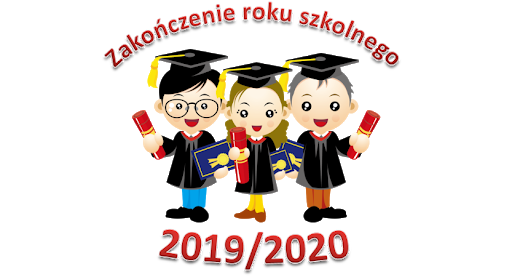 Wasza nauka w klasie trzeciej dobiegła końca.Dziękuję Wam za wspólnie spędzony czas, bo od kilku miesięcy nie spotykamy się w szkole. Bardzo dziękuję Wam za rysunki, ćwiczenia, zdjęcia, sprawdziany, które do mnie wysyłaliście. Wiem, że każdy z Was  starał się pracować  jak najlepiej i dał z siebie wszystko! Pokazaliście, że mimo tej trudnej sytuacji potraficie zdobywać nowe wiadomości i umiejętności. Jesteście wspaniałymi mądrymi ludźmi. Dziękuję też Waszym rodzicom , którzy  zawsze Was wpierają i pomagają w każdej sytuacji.Wkrótce długo wyczekiwane wakacje!  Życzę Wam aby były udane , pełne słońca i radości.A po wakacjach czekają Was nowe wyzwania, fantastyczne odkrycia. Chciałabym, żebyście w ten nowy etap edukacji wkroczyli z ciekawością i  wspaniałą energią. Żeby nigdy nie zabrakło Wam wiary w siebie i zawsze podążali za swoimi marzeniami. Pamiętajcie, że każdy z Was jest kimś wyjątkowym i niepowtarzalnym!Pozdrawiam Was serdecznie i życzę, by czwarta klasa była czasem niezapomnianych przeżyć!                                                                              Wychowawczyni: Hanna Dudek                                                              ZaproszenieSerdecznie zapraszam  Trzecioklasistów,  Klasową Radę Rodziców oraz chętnych rodziców  na rozdanie świadectw ukończenia klasy III z okazji zakończenia roku szkolnego, które odbędzie się  dnia 26.06.2020r.  o godz. 10.00 w szkole podstawowej.                                                                                 Wychowawczyni : Hanna Dudek